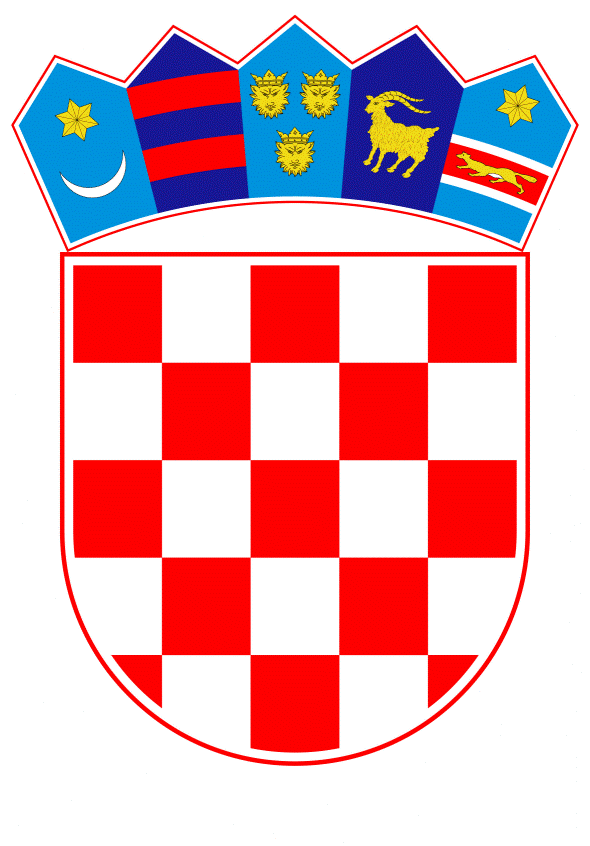 VLADA REPUBLIKE HRVATSKEZagreb, 19. kolovoza 2021._____________________________________________________________________________________________________________________________________________________________________________________________________________________________Banski dvori | Trg Sv. Marka 2 | 10000 Zagreb | tel. 01 4569 222 | vlada.gov.hrPRIJEDLOG Na temelju članka 5., članka 6. stavka 1. i članka 107. stavka 3. Zakona o lokalnim izborima („Narodne novine“, br. 144/12, 121/16, 98/19, 42/20, 144/20 i 37/21), Vlada Republike Hrvatske je na sjednici održanoj _____ 2021. godine donijelaODLUKUO RASPISIVANJU DOPUNSKIH IZBORA ZA ČLANOVE PREDSTAVNIČKIH TIJELA JEDINICA LOKALNE I PODRUČNE (REGIONALNE) SAMOUPRAVE IZ REDA PRIPADNIKA NACIONALNE MANJINE, ODNOSNO IZ REDA PRIPADNIKA HRVATSKOG NARODAI.Raspisuju se dopunski izbori za članove predstavničkih tijela jedinica lokalne i područne (regionalne) samouprave iz reda pripadnika nacionalne manjine, odnosno iz reda pripadnika hrvatskog naroda kako slijedi:1. SISAČKO–MOSLAVAČKA ŽUPANIJA– za Županijsku skupštinu Sisačko-moslavačke županije – 2 predstavnika srpske nacionalne   manjine– za Gradsko vijeće Grada Hrvatske Kostajnice – 1 predstavnik srpske nacionalne manjine– za Gradsko vijeće Grada Petrinje – 1 predstavnik srpske nacionalne manjine– za Gradsko vijeće Grada Siska – 1 predstavnik srpske nacionalne manjine– za Općinsko vijeće Općine Hrvatska Dubica – 2 predstavnika srpske nacionalne manjine– za Općinsko vijeće Općine Majur – 1 predstavnik srpske nacionalne manjine– za Općinsko vijeće Općine Sunja – 1 predstavnik srpske nacionalne manjine2. KARLOVAČKA ŽUPANIJA– za Županijsku skupštinu Karlovačke županije – 1 predstavnik srpske nacionalne manjine– za Gradsko vijeće Grada Ogulina – 1 predstavnik srpske nacionalne manjine– za Gradsko vijeće Grada Slunja – 1 predstavnik srpske nacionalne manjine– za Općinsko vijeće Općine Cetingrad – 1 predstavnik bošnjačke nacionalne manjine– za Općinsko vijeće Općine Josipdol – 1 predstavnik srpske nacionalne manjine– za Općinsko vijeće Općine Lasinja – 1 predstavnik srpske nacionalne manjine3. VARAŽDINSKA ŽUPANIJA– za Općinsko vijeće Općine Petrijanec – 1 predstavnik romske nacionalne manjine4. KOPRIVNIČKO–KRIŽEVAČKA ŽUPANIJA– za Općinsko vijeće Općine Peteranec – 1 predstavnik romske nacionalne manjine– za Općinsko vijeće Općine Rasinja – 2 predstavnika srpske nacionalne manjine5.  BJELOVARSKO–BILOGORSKA ŽUPANIJA– za Županijsku skupštinu Bjelovarsko–bilogorske županije – 2 predstavnika srpske nacionalne  manjine– za Gradsko vijeće Grada Daruvara – 1 predstavnik srpske nacionalne manjine– za Gradsko vijeće Grada Garešnice – 1 predstavnik srpske nacionalne manjine– za Općinsko vijeće Općine Đulovac – 2 predstavnika srpske nacionalne manjine– za Općinsko vijeće Općine Končanica – 1 predstavnik srpske nacionalne manjine– za Općinsko vijeće Općine Severin – 1 predstavnik srpske nacionalne manjine– za Općinsko vijeće Općine Šandrovac – 1 predstavnik srpske nacionalne manjine– za Općinsko vijeće Općine Štefanje – 1 predstavnik srpske nacionalne manjine– za Općinsko vijeće Općine Velika Pisanica – 1 predstavnik srpske nacionalne manjine– za Općinsko vijeće Općine Veliki Grđevac – 1 predstavnik srpske nacionalne manjine6. PRIMORSKO-GORANSKA ŽUPANIJA– za Županijsku skupštinu Primorsko-goranske županije – 2 predstavnika srpske nacionalne manjine         – 1 predstavnik talijanske nacionalne 	 manjine– za Gradsko vijeće Grada Rijeke – 1 predstavnik srpske nacionalne manjine7. LIČKO–SENJSKA ŽUPANIJA– za Županijsku skupštinu Ličko–senjske županije – 2 predstavnika srpske nacionalne manjine– za Gradsko vijeće Grada Otočca – 1 predstavnik srpske nacionalne manjine– za Općinsko vijeće Općine Brinje – 1 predstavnik srpske nacionalne manjine– za Općinsko vijeće Općine Plitvička Jezera – 1 predstavnik srpske nacionalne manjine8. VIROVITIČKO–PODRAVSKA ŽUPANIJA– za Gradsko vijeće Grada Orahovice – 1 predstavnik srpske nacionalne manjine– za Općinsko vijeće Općine Crnac – 1 predstavnik srpske nacionalne manjine– za Općinsko vijeće Općine Čačinci – 1 predstavnik srpske nacionalne manjine– za Općinsko vijeće Općine Gradina – 1 predstavnik srpske nacionalne manjine– za Općinsko vijeće Općine Lukač – 1 predstavnik srpske nacionalne manjine– za Općinsko vijeće Općine Mikleuš– 1 predstavnik srpske nacionalne manjine– za Općinsko vijeće Općine Nova Bukovica – 1 predstavnik srpske nacionalne manjine– za Općinsko vijeće Općine Sopje – 1 predstavnik srpske nacionalne manjine9. POŽEŠKO-SLAVONSKA ŽUPANIJA– za Županijsku skupštinu Požeško-slavonske županije – 1 predstavnik srpske nacionalne manjine10. BRODSKO–POSAVSKA ŽUPANIJA– za Općinsko vijeće Općine Garčin – 1 predstavnik srpske nacionalne manjine– za Općinsko vijeće Općine Gornji Bogićevci – 1 predstavnik srpske nacionalne manjine11. ZADARSKA ŽUPANIJA– za Županijsku skupštinu Zadarske županije – 1 predstavnik srpske nacionalne manjine– za Gradsko vijeće Grada Benkovca – 2 predstavnika srpske nacionalne manjine– za Gradsko vijeće Grada Obrovca – 1 predstavnik srpske nacionalne manjine– za Općinsko vijeće Općine  Lišane Ostrovičke – 1 predstavnik srpske nacionalne manjine– za Općinsko vijeće Općine Polača – 1 predstavnik srpske nacionalne manjine– za Općinsko vijeće Općine Vrsi – 1 predstavnik srpske nacionalne manjine– za Općinsko vijeće Općine Zemunik Donji – 1 predstavnik srpske nacionalne manjine12. OSJEČKO–BARANJSKA ŽUPANIJA– za Općinsko vijeće Općine Čeminac – 1 predstavnik srpske nacionalne manjine– za Općinsko vijeće Općine Darda – 1 predstavnik romske nacionalne manjine					–  1 predstavnik mađarske nacionalne manjine– za Općinsko vijeće Općine Draž  –  1 predstavnik mađarske nacionalne manjine– za Općinsko vijeće Općine Erdut –  1 predstavnik mađarske nacionalne manjine  – za Općinsko vijeće Općine Ernestinovo – 1 predstavnik srpske nacionalne manjine– za Općinsko vijeće Općine Jagodnjak –1 predstavnik romske nacionalne manjine 					       – 1 predstavnik hrvatskog naroda– za  Općinsko vijeće Općine Petlovac  – 1 predstavnik srpske nacionalne manjine– za  Općinsko vijeće Općine Podgorač  – 2 predstavnika srpske nacionalne manjine– za  Općinsko vijeće Općine  Trnava –  1 predstavnik srpske nacionalne manjine13. ŠIBENSKO–KNINSKA ŽUPANIJA– za Županijsku skupštinu Šibensko-kninske županije – 2 predstavnika srpske nacionalne manjine– za Gradsko vijeće Grada Drniša – 1 predstavnik srpske nacionalne manjine14. VUKOVARSKO–SRIJEMSKA ŽUPANIJA– za Županijsku skupštinu Vukovarsko–srijemske županije – 3 predstavnika srpske nacionalne manjine– za Općinsko vijeće Općine Bogdanovci – 1 predstavnik srpske nacionalne manjine					          – 1 predstavnik ukrajinske nacionalne manjine– za Općinsko vijeće Općine Borovo – 1 predstavnik hrvatskog naroda– za Općinsko vijeće Općine Gunja – 1 predstavnik bošnjačke nacionalne manjine– za Općinsko vijeće Općine  Nijemci – 1 predstavnik srpske nacionalne manjine– za Općinsko vijeće Općine Tompojevci – 1 predstavnik srpske nacionalne manjine– za Općinsko vijeće Općine Tovarnik  – 1 predstavnik srpske nacionalne manjine– za Općinsko vijeće Općine Trpinja  – 1 predstavnik hrvatskog naroda15. SPLITSKO–DALMATINSKA ŽUPANIJA – za Gradsko vijeće Grada Vrlike – 1 predstavnik srpske nacionalne manjine16. ISTARSKA ŽUPANIJA– za Gradsko vijeće Grada Pule–Pola – 1 predstavnik srpske nacionalne manjine– za Gradsko vijeće Grada Rovinja–Rovigno – 1 predstavnik talijanske nacionalne manjine–  za Općinsko vijeće Općine Svete Nedelje – 1 predstavnik bošnjačke nacionalne manjine– za Općinsko vijeće Općine Višnjan-Visignano – 1 predstavnik talijanske nacionalne manjine–  za Općinsko vijeće Općine Vrsar-Orsera – 1 predstavnik talijanske nacionalne manjine17. MEĐIMURSKA ŽUPANIJA– za Županijsku skupštinu Međimurske županije – 1 predstavnik romske nacionalne manjine– za Općinsko vijeće Općine Kotoriba – 1 predstavnik romske nacionalne manjine– za Općinsko vijeće Općine Mala Subotica – 1 predstavnik romske nacionalne manjine– za Općinsko vijeće Općine Orehovica – 2 predstavnika romske nacionalne manjine– za Općinsko vijeće Općine Podturen – 1 predstavnik romske nacionalne manjine– za Općinsko vijeće Općine Pribislavec – 1 predstavnik romske nacionalne manjine18. GRAD ZAGREB– za Gradsku skupštinu Grada Zagreba – 1 predstavnik srpske nacionalne manjineII.Za dan provedbe izbora određuje se nedjelja, 3. listopada 2021. godine.III.Ova Odluka objavit će se u „Narodnim novinama“, a stupa na snagu 24. kolovoza 2021. godine.KLASA:URBROJ:Zagreb,ObrazloženjeTemeljem članka 5. Zakona o lokalnim izborima, Vlada Republike Hrvatske raspisuje izbore za članove predstavničkih tijela jedinica lokalne i područne (regionalne) samouprave.U skladu s člankom 6. istoga Zakona, odlukom Vlade Republike Hrvatske kojom se raspisuju izbori određuje se dan njihove provedbe. Od dana raspisivanja izbora do dana održavanja izbora ne može proteći manje od 30 niti više od 60 dana.Nadalje, člankom 7. toga Zakona propisano je da se redovni izbori za članove predstavničkih tijela te izbori za općinskog načelnika, gradonačelnika i župana i njihove zamjenike održavaju istodobno, treće nedjelje u svibnju svake četvrte godine.Redovni izbori održani su 16. svibnja 2021. godine.Sukladno članku 103. stavku 1. Zakona o lokalnim izborima zastupljenost nacionalnih manjina u predstavničkom tijelu jedinica određuje se sukladno odredbama Ustavnog zakona o pravima nacionalnih manjina.Temeljem članka 104. navedenog Zakona broj članova predstavničkog tijela iz reda pripadnika pojedine nacionalne manjine (sukladno odredbama Ustavnog zakona o pravima nacionalnih manjina) utvrdit će se tako da se udio pojedine nacionalne manjine u ukupnom stanovništvu te jedinice pomnoži s brojem članova predstavničkog tijela jedinice, a dobiveni broj zaokružuje se na cijeli broj bez decimalnog ostatka. Ako manjina koja sudjeluje u ukupnom stanovništvu jedinice s najmanje 5% ne ostvari pravo na zastupljenost u predstavničkom tijelu,  ta manjina ima pravo na jednog člana predstavničkog tijela. Prije svakih lokalnih izbora središnje tijelo državne uprave nadležno za poslove opće uprave objavit će na svojim internetskim stranicama podatke o broju članova predstavničkog tijela jedinica koji se biraju iz reda pripadnika pojedine nacionalne manjine.Nadalje, u članku 107. stavku 1. Zakona propisano je da kod utvrđivanja rezultata izbora nadležno izborno povjerenstvo utvrđuje je li osigurana odgovarajuća zastupljenost nacionalnih manjina na provedenim izborima. Sukladno stavku 2. istog članka, ako na izborima nije postignuta odgovarajuća zastupljenost pripadnika nacionalnih manjina u predstavničkom tijelu jedinice u skladu s odredbama Ustavnog zakona o pravima nacionalnih manjina, broj članova predstavničkog tijela jedinice povećat će se do broja koji je potreban da bi odgovarajuća zastupljenost bila ostvarena. Stavkom 3. članka 107. propisano je da će, radi ostvarenja odgovarajuće zastupljenosti nacionalnih manjina u predstavničkom tijelu, Vlada Republike Hrvatske raspisati dopunske izbore za predstavnike nacionalnih manjina u roku od 90 dana od konstituiranja predstavničkog tijela jedinice, u kojem slučaju broj članova predstavničkog tijela može biti paran.Državno izborno povjerenstvo Republike Hrvatske obavijestilo je Ministarstvo pravosuđa i uprave da u 82 jedinice lokalne i područne (regionalne) samouprave nije osigurana odgovarajuća zastupljenost pripadnika nacionalnih manjina, odnosno hrvatskog naroda u predstavničkim tijelima.Na održanim redovnim lokalnim izborima birao se ukupno 331 predstavnik nacionalnih manjina, odnosno hrvatskog naroda u predstavničkim tijelima. Izabrana su 232 člana predstavničkih tijela iz reda pripadnika nacionalnih manjina, odnosno hrvatskog naroda, što znači da ih se na dopunskim izborima treba izabrati još 99 i to u 82 jedinice lokalne, odnosno područne (regionalne) samouprave u kojima je trebalo biti izabrano 157 članova predstavničkih tijela iz reda pripadnika nacionalnih manjina, odnosno hrvatskog naroda, a izabrano je 58. U odnosu na 82 jedinice lokalne samouprave u kojima nije osigurana odgovarajuća zastupljenost pripadnika pojedinih nacionalnih manjina, odnosno hrvatskog naroda predstavničko tijelo koje se prvo konstituiralo je Općinsko vijeće Općine Lukač. Ono se konstituiralo 26. svibnja 2021. godine. Budući da na redovnim lokalnim izborima u pojedinim jedinicama nije osigurana odgovarajuća zastupljenost pripadnika nacionalne manjine, odnosno hrvatskog naroda u predstavničkom tijelu, potrebno je raspisati dopunske izbore u roku od 90 dana od konstituiranja predstavničkih tijela, rok koji se računa od prvokonstituiranog predstavničkog tijela jedinice u kojoj je potrebno raspisati dopunske izbore, tj. od  26. svibnja 2021. godine.Slijedom svega navedenog Vlada Republike Hrvatske donijela je predmetnu odluku. Predlagatelj:Ministarstvo pravosuđa i upravePredmet:Prijedlog odluke o raspisivanju dopunskih izbora za članove predstavničkih tijela jedinica lokalne i područne (regionalne) samouprave iz reda pripadnika nacionalne manjine, odnosno iz reda pripadnika hrvatskog narodaPREDSJEDNIK mr. sc. Andrej Plenković  